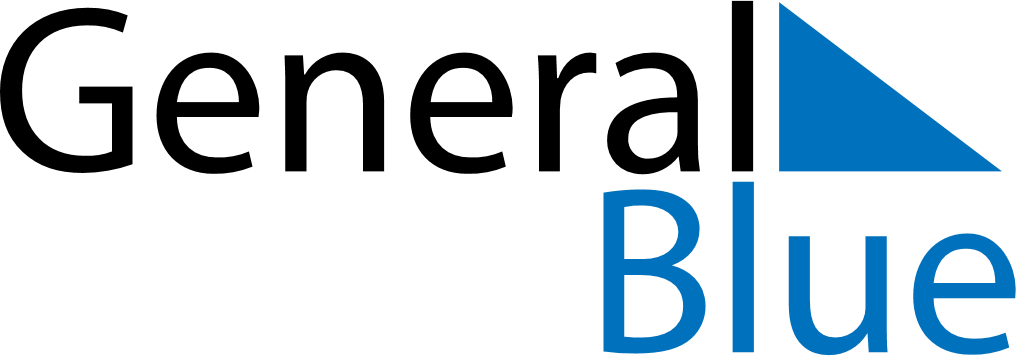 October 2018October 2018October 2018October 2018HondurasHondurasHondurasSundayMondayTuesdayWednesdayThursdayFridayFridaySaturday1234556Soldier’s Day7891011121213Columbus DayColumbus Day14151617181919202122232425262627Armed forces Day28293031